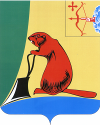 АДМИНИСТРАЦИЯ ТУЖИНСКОГО МУНИЦИПАЛЬНОГО РАЙОНАКИРОВСКОЙ ОБЛАСТИПОСТАНОВЛЕНИЕО внесении изменений в постановление администрации Тужинского муниципального района от 08.02.2016 № 35В соответствии с Федеральными законами от 27.07.2010 № 210 – ФЗ «Об организации предоставления государственных и муниципальных услуг», от 24.11.1995 № 181 – ФЗ «О социальной защите инвалидов в Российской Федерации», постановлением Правительства РФ от 30.04.2014 № 403 «Об исчерпывающем перечне процедур в сфере жилищного строительства»,  постановлением администрации Тужинского муниципального района от 17.02.2011 № 53 «Об административных регламентах предоставления муниципальных услуг», администрация Тужинского муниципального района ПОСТАНОВЛЯЕТ:1. Внести в постановление администрации Тужинского муниципального района от 08.02.2016 №35, пунктом 1 которого утвержден регламент предоставления муниципальной услуги «Выдача разрешения на ввод объекта в эксплуатацию на территории муниципального образования Тужинский муниципальный район» изменения согласно приложению. 2. Разместить изменения в административный регламент на официальном сайте администрации Тужинского муниципального района, в сети Интернет и на Едином портале государственных и муниципальных услуг (www.gosuslugi.ru).3. Настоящее постановление вступает в силу с момента опубликования в Бюллетене муниципальных нормативных правовых актов органов местного самоуправления Тужинского муниципального района Кировской области.Глава администрацииТужинского муниципального района        Е.В. ВидякинаПриложениеУТВЕРЖДЕНЫ постановлением администрации Тужинского муниципального района от         15.06.2016               № 188ИЗМЕНЕНИЯв административный регламент предоставления муниципальной услуги«Выдача  разрешения на ввод объекта  в эксплуатацию на территории муниципального образования Тужинский муниципальный район»1. Пункт 2.13 раздела 2 Регламента «Требования к помещению, в котором предоставляется муниципальная услуга» дополнить подпунктом 2.13.6 следующего содержания:«2.13.6. Администрация района обеспечивает условия доступности для инвалидов услуг и объектов (помещения, здания и иные сооружения), на которых они предоставляются, в преодолении  барьеров, препятствующих получению муниципальной услуги (использованию объектов) наравне с другими лицами, в соответствии  с требованиями, установленными Федеральным законом «О социальной защите инвалидов в Российской Федерации» и другими законодательными и иными нормативными правовыми актами.».2. Пункт 2.8 Регламента дополнить абзацами следующего содержания:невыполнение застройщиком требований, предусмотренных частью 18 статьи 51 ГрК РФ - не предоставлении безвозмездно в орган местного самоуправления: сведений о площади, о высоте и количестве этажей планируемого объекта капитального строительства, о сетях инженерно-технического обеспечения;одного экземпляра копии результатов инженерных изысканий;по одному экземпляру копий разделов проектной документации: схема планировочной организации земельного участка, выполненная в соответствии с градостроительным планом земельного участка; перечень мероприятий по охране окружающей среды; перечень мероприятий по обеспечению пожарной безопасности; перечень мероприятий по обеспечению доступа инвалидов к объектам здравоохранения, образования, культуры, отдыха, спорта и иным объектам социально-культурного и коммунально-бытового назначения, объектам транспорта, торговли, общественного питания, объектам делового, административного, финансового, религиозного назначения, объектам жилищного фонда (в случае подготовки соответствующей проектной документации); перечень мероприятий по обеспечению соблюдения требований энергетической эффективности и требований оснащенности зданий, строений, сооружений приборами учета используемых энергетических ресурсов, или одного экземпляра копии схемы планировочной организации земельного участка с обозначением места размещения объекта индивидуального жилищного строительства.Предоставление экземпляра копии раздела проектной документации: перечень мероприятий по обеспечению соблюдения требований энергетической эффективности и требований оснащенности зданий, строений, сооружений приборами учета используемых энергетических ресурсов не распространяются на проектную документацию объектов капитального строительства, утвержденную застройщиком (заказчиком) или направленную им на государственную экспертизу до дня вступления в силу Федерального закона от 23.11.2009 N 261-ФЗ, и на отношения, связанные со строительством, с реконструкцией, капитальным ремонтом объектов капитального строительства в соответствии с указанной проектной документацией.________________15.06.2016№188пгт Тужапгт Тужапгт Тужапгт Тужа